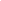 №п/п№п/п№п/пФ.И.О. педагога, должность, преподаваемые дисциплиныОбразование(учебное заведение,год окончания, специальность по диплому)Образование(учебное заведение,год окончания, специальность по диплому)ПедстажСтажвООСтажвООПовышение квалификации/переподготовкаИмеющаясяквалификационная категорияКвартал, годочередной аттестации111БабарыкаГалинаВитальевна,учитель начальных классовВысшее,БиГПИ,1991,педагогика и методика начального обученияВысшее,БиГПИ,1991,педагогика и методика начального обучения3229292021,«Современные цифровые технологии в профессиональной деятельности педагога в условиях реализации ФГОС: разработка интерактивного цифрового контента», КГБПОУ «БГПК», 24 часаВысшая19.03.2019 Приказ МОН АК от 25.03.2019 № 4731 кв.2024222БахареваАлександра Александровна,учитель начальных классовВысшее, 2019,АлтГПУ, Педагогическое образование (с двумя профилями подготовки), бакалавр, 2013, БГПК,преподавание в начальных классах, учитель начальных классовВысшее, 2019,АлтГПУ, Педагогическое образование (с двумя профилями подготовки), бакалавр, 2013, БГПК,преподавание в начальных классах, учитель начальных классов7772022, профессиональная переподготовка  по программе «Специальное (дефектологическое) образование: Олигофренопедагогика», квалификация «учитель-дефектолог, олигофренопедагог», ЧОУ ДПО  «Институт повышения квалификации и профессиональной переподготовки», г. Санкт-ПетербургВысшая22.12.2021Приказ МОН АК от 23.12.2021 № 16154 кв.2026333Васильева Надежда Анатольевна, учитель математикиВысшее, АлтГПА,2014,Математика с дополнительной специальностью Информатика, учитель математики и информатики,2016, АлтГПУ,Педагогическое образование (направленность Теория и методика обучения математике), магистр Высшее, АлтГПА,2014,Математика с дополнительной специальностью Информатика, учитель математики и информатики,2016, АлтГПУ,Педагогическое образование (направленность Теория и методика обучения математике), магистр 8882022,«Цифровая образовательная среда: практические аспекты реализации проекта в образовательной организации» (методический профиль), КАУ ДПО «АИЦТ и КО им. О.Р. Львова», 36 часовПервая,18.12.2020Приказ МОН АК от29.12.2020№ 17234 кв. 2025444ВолошинаЕленаАлександровна, учитель английского языкаСреднее профессиональное,2018,Коррекционная педагогика в начальном образовании, учитель начальных классов и начальных классов компенсирующего и коррекционно-развивающего образованияСреднее профессиональное,2018,Коррекционная педагогика в начальном образовании, учитель начальных классов и начальных классов компенсирующего и коррекционно-развивающего образования5332020,профессиональная переподготовка «Теория и методика обучения английскому языку в образовательной организации», обучение английскому языку в образовательной организации, ФГБОУ ВО «АлтГПУ», 280 часовCЗД05.11.2020Приказ МБОУ СОШ № 2 г. Заринскаот 05.11.2020№ 347 4 кв. 2025555ВоробьеваМарина Ивановна, учитель русского языка и литературыВысшее, 1987, Алтайский государственный университет, русский язык и литература;Филолог. ПреподавательВысшее, 1987, Алтайский государственный университет, русский язык и литература;Филолог. Преподаватель18332021, «Обновление содержания школьного филологического образования: теоретические и практические аспекты преподавания родных языков и родных литератур», ФГБУ «Федеральный институт родных языков РФ», г. Москва, 72 часа Первая,18.12.2020,Приказ МОН АКот 29.12.2020 №17234 кв. 2025666ГулинаИринаРомановна,учитель черченияВысшее,АПИ, 1983,машиностроение,инженер-преподавательВысшее,АПИ, 1983,машиностроение,инженер-преподаватель3434342021, «Обучение приемам оказания первой медицинской помощи», ЧОУ ДПО «ФИПК», 40 часов;2019,«Профилактика рискового поведения обучающихся и воспитанников», КГБУ ДПО «АИРО», 32 часовСЗД,11.03.2022,Приказ МБОУ СОШ № 59№ 23а-лс от 18.03.20221 кв.2027777ГуменниковВячеславХаритонович, преподаватель-организатор ОБЖ, учитель физической культуры, технологии Высшее, Орджоникидзевское военное командное училище, специальность «командная общевойсковая»,1978,БГПИ, история, 1989Высшее, Орджоникидзевское военное командное училище, специальность «командная общевойсковая»,1978,БГПИ, история, 19892013132021,Программа ПК преподавателей курса «ОБЖ» и дисциплины «БЖД» по специальности «Преподавателя предмета «ОБЖ»,Учебно-методический центр по ГО И ЧС Алтайского края, 72 часаВысшая,18.12.2020,Приказ МОН АКот 29.12.2020 №17234 кв.2025888ДавыдоваЕкатеринаАлександровна, учитель истории и обществознанияВысшее,АГУ, 2005,история, историк. ПреподавательВысшее,АГУ, 2005,история, историк. Преподаватель1818182023, обучение в магистратуре АлтГПУ «Управление воспитательной работой в образовательных организациях»;2023,ФГБОУ ВО «ТГПУ», «Деятельность советника директора по воспитанию и взаимодействию с детскими общественными объединениями», г. Томск, 36 часов;2023,Реализация требований обновленных ФГОС ООО, ФГОС СОО в работе учителя (обществознание)», КАУ ДПО «АИРО им. А.М. Топорова», 36 часовВысшая,18.12.2020,Приказ МОН АКот 29.12.2020 №17234 кв.2025999ДегтяреваАлинаАлександровна, учитель физической культурыВысшее,АлтГПА, 2014, физическая культураВысшее,АлтГПА, 2014, физическая культура1212122023, «Инклюзивное физическое воспитание обучающихся общеобразовательных организаций», КГБ ПОУ «БГПК им. В.К. Штильке», 24 часа;2021, «Обучение приемам оказания первой медицинской помощи», ЧОУ ДПО «ФИПК», 40 часов;Первая,20.12.2019,Приказ МОН АКот 27.12.2019 № 20894 кв.2024101010ЗахароваЛюдмилаВладимировна, учитель математикиВысшее,Кызылский ГПИ,1991, математика и физика, учитель математики и физикиВысшее,Кызылский ГПИ,1991, математика и физика, учитель математики и физики3116162023,Реализация требований обновленных ФГОС ООО, ФГОС СОО в работе учителя (математика)», КАУ ДПО «АИРО им. А.М. Топорова», 36 часовВысшая,23.12.2022,Приказ МОН АКот 27.12.2022 № 16044 кв. 2027111111Зыбина Анна Юрьевна, учитель информатикиВысшее,  АлтГПУ, 2017, Педагогическое образование, бакалавр, профиль подготовки «информатика»; среднее профессиональное, БГПК, 2020, правоохранительная деятельность, юрист Высшее,  АлтГПУ, 2017, Педагогическое образование, бакалавр, профиль подготовки «информатика»; среднее профессиональное, БГПК, 2020, правоохранительная деятельность, юрист 1--Совместитель (основное место работы КГБ ПОУ «БГПК им. В.К. Штильке»)Первая,22.12.2023.Приказ МОН АК от 28.12.2023№ 1499бессрочно121212КирилинаНатальяИвановна,учитель русского языка и литературыВысшее,БГПУ, 1998,филология,  учитель русского языка и литературыВысшее,БГПУ, 1998,филология,  учитель русского языка и литературы2525252022,«Подготовка экспертов для работы в региональной предметной комиссии при проведении государственной итоговой аттестации по общеобразовательным программам среднего общего образования: Русский язык»,КАУ ДПО «АИРО им. А.М. Топорова», 24 часаВысшая,23.12.2022,Приказ МОН АКот 27.12.2022 № 16044 кв. 2027131313КрасильниковЕвгений Валентинович, учитель химииВысшее,АлтГУ, 1987,Биолог, преподаватель биологии и химии;АлтГУ, 2014,Направление «Химия», магистрВысшее,АлтГУ, 1987,Биолог, преподаватель биологии и химии;АлтГУ, 2014,Направление «Химия», магистр3222Совместитель (основное место работы МБОУ «СОШ № 53» г. Барнаула)Высшая22.12.2023.Приказ МОН АК от 28.12.2023№ 1490бессрочно141414КузнецоваОксанаПетровна, учитель начальных классовВысшее, 2008, ФГОУ ВПО "Сибирская академия государственной службы",государственное и муниципальное управление;1991, Барнаульское педагогическое училище № 2,  Преподавание в начальных классах общеобразовательной школы,  учитель начальных классовВысшее, 2008, ФГОУ ВПО "Сибирская академия государственной службы",государственное и муниципальное управление;1991, Барнаульское педагогическое училище № 2,  Преподавание в начальных классах общеобразовательной школы,  учитель начальных классов8112023, "Стратегия формирования навыков смыслового чтения у младших школьников в условиях реализации ФГОС НОО",  ООО "Инфоурок", г. Смоленск; 36 часов2023,«Актуальные вопросы преподавания технологии в условиях реализации ФГОС», ООО "Инфоурок", г. Смоленск, 72 часа;2023,«основы религиозных культур и светской этики: проблемы и перспективы преподавания в начальной школе», ООО "Инфоурок", г. Смоленск, 72 часа;Первая,22.12.2023.Приказ МОН АК от 28.12.2023№ 1490бессрочно151515КурилкинаЮлияБорисовна,учитель начальных классовВысшее,БГПУ, 1996, педагогика и методика начального обучения,  учитель начальных классовВысшее,БГПУ, 1996, педагогика и методика начального обучения,  учитель начальных классов1916162021, «Коррекционная педагогика и особенности образования  и воспитания детей с ОВЗ», ООО «Центр инновационного образования и воспитания», г. Саратов, 73 часаВысшая,23.12.2022,Приказ МОН АКот 27.12.2022 № 16044 кв. 2027161616Ленкина Татьяна Ивановна, руководитель структурного подразделения по АХЧВысшее,1978, Омский государственный институт физической культуры, физическая культура и спорт, преподаватель-тренер по плаваниюВысшее,1978, Омский государственный институт физической культуры, физическая культура и спорт, преподаватель-тренер по плаванию222021,ЧУ ДПО «Федеральный институт повышения квалификации», программа для руководителей, специалистов и лиц, ответственных за охрану труда, , 40 часов; программа «Обучение руководителей, главных специалистов и должностных лиц, ответственных за пожарную безопасность мерам пожарной безопасности», 2021 год, 40 часов; программа «Профилактика коронавируса в образовательных учреждениях», 2021 год, 16 часов; программа «Гражданская готовность к противодействию новой коронавирусной пандемии COVID-19: вакцинация, гигиена, самодисциплина», 2021 год,  40 часовСЗД по должности «руководитель структурного отделения»3 кв. 20223 кв. 2027171717ЛивковичЭрика Константиновна, учитель английского языкаФГБОУ ВО "Алтайский государственный педагогический университет"ФГБОУ ВО "Алтайский государственный педагогический университет"111Обучение на 5 курсеЛингвистического институтанет2 кв. 2025181818ЛискинаНаталья Петровна, учитель начальных классовВысшее, Акмолинский государственный университет им. С. Сейфуллина, 1996 г., педагогика и методика начального обучения,учитель начальных классовВысшее, Акмолинский государственный университет им. С. Сейфуллина, 1996 г., педагогика и методика начального обучения,учитель начальных классов27662022, программа повышения квалификации «Скоростное чтение», ООО «Инфоурок», г. Смоленск, 108 часовВысшая,23.12.2022,Приказ МОН АКот 27.12.2022 № 16044 кв. 2027191919МакаренкоИринаАндреевна, учитель английского языкаВысшее,БГПИ, 1983, английский и немецкий язык, учитель английского и немецкого языков средней школыВысшее,БГПИ, 1983, английский и немецкий язык, учитель английского и немецкого языков средней школы4039392022,«Технологические приемы формирования метапредметных навыков на уроках английского языка»,  ОУ «Фонд «Педагогический университет «Первое сентября», 36 часовВысшая,09.03.2023,Приказ МОН АКот 14.03.2023 № 2291 кв.2028202020МеркуловаОксанаВалерьевна,учитель начальных классов, учитель ИЗО, музыкиВысшее,БГПУ, 2000, педагогика и методика начального обучения;ООО «ВНОЦ «СОТеx», 2019, профессиональная переподготовка «Профессиональная деятельность в сфере общего образования: учитель музыки в соответствии с ФГОС», 260 часовВысшее,БГПУ, 2000, педагогика и методика начального обучения;ООО «ВНОЦ «СОТеx», 2019, профессиональная переподготовка «Профессиональная деятельность в сфере общего образования: учитель музыки в соответствии с ФГОС», 260 часов2929292022,«Цифровая образовательная среда:  практические аспекты реализации проекта в образовательной организации (Методический профиль)»КАУ ДПО «АИЦТиОКО им. О.Р.Львова», 36 часовВысшая,18.12.2020,Приказ МОН АКот 29.12.2020 №17234 кв.2025212121МинаковаИринаЮрьевна, учитель математикиВысшее,БГПИ, 1988, математика,учитель математики средней школыВысшее,БГПИ, 1988, математика,учитель математики средней школы3535352022,«Подготовка экспертов для работы в региональной предметной комиссии при проведении ГИА по общеобразовательным программам среднего общего образования: Математика», КАУ ДПО «АИРО им. А.М.Топорова», 24 часаВысшая19.03.2019 Приказ МОН АК от 25.03.2019 № 4731 кв.2024222222ОткидачМаринаДмитриевна, учитель английского языкаВысшее,БГПУ, 2004,теория и методика преподавания иностранных языков и культур, лингвист, преподаватель немецкого и английского языковВысшее,БГПУ, 2004,теория и методика преподавания иностранных языков и культур, лингвист, преподаватель немецкого и английского языков1615152022 , «Концептуальное и методическое обновление дисциплины «Иностранный язык» в условиях реализации ФГОС», ООО «Столичный центр образовательных технологий», г. Москва,144 ч.Высшая,09.03.2023,Приказ МОН АКот 14.03.2023 № 2291 кв. 2028232323ПановаМария Викторовна, учитель географии, педагог-библиотекарьВысшее, АлтГУ, 2017,география, бакалавр;АлтГУ,2019,магистр по направлению подготовки «География»Высшее, АлтГУ, 2017,география, бакалавр;АлтГУ,2019,магистр по направлению подготовки «География»6662023,профессиональная переподготовка по программе «Библиотечно-билиографические и информационные знания в педагогическом процессе», ООО «Московский институт профессиональной переподготовки и повышения квалификации педагогов», 300 часов;2022,«Особенности введения и реализации ФГОС ООО», ООО «Инфоурок»,  г. Смоленск, 72 часаПервая,17.06.2020Приказ МОН АКот 29.06.2020 № 8132 кв. 2025242424Подсадных ГалинаФрантовна, педагог-психологВысшее,БиГПИ,1990,Педагогика и психология дошкольная, преподаватель педагогики и психологии, методист по дошкольному воспитанию,АКИПКРО, 1996,Педагог-психолог, практический психологВысшее,БиГПИ,1990,Педагогика и психология дошкольная, преподаватель педагогики и психологии, методист по дошкольному воспитанию,АКИПКРО, 1996,Педагог-психолог, практический психолог32--нетнет 252525ПущинаТатьянаПетровна,учитель историиВысшее,АГУ, 1989, история,БГПУ, 1993, менеджер, БГПУ, 1993, психологВысшее,АГУ, 1989, история,БГПУ, 1993, менеджер, БГПУ, 1993, психолог3428282022,«Реализация требований обновленных ФГОС НОО, ФГОС ООО в работе учителя (история , обществознание)», КАУ ДПО «АИРО им. А.М. Топорова», 36 часовВысшая,18.12.2020,Приказ МОН АКот 29.12.2020 №17234 кв.2025262626ПятковаМаринаВладимировна,учитель русского языка и литературыВысшее,БГПУ,2003, филология,учитель русского языка и литературыВысшее,БГПУ,2003, филология,учитель русского языка и литературы1717172023,«Реализация требований обновленных ФГОС ООО, ФГОС СОО в работе учителя (русский язык)», КАУ ДПО «АИРО им. А.М. Топорова», 36 часовВысшая,18.12.2020,Приказ МОН АКот 29.12.2020 №17234 кв.2025272727РыжоваОльгаБорисовна, заместитель директора по учебной работе,учитель химииВысшее,АГУ, 1998,биология;2018,«Менеджер образования: эффективный менеджмент в образовательной организации,ООО «Столичный учебный центр», г. Москва, 600 часовВысшее,АГУ, 1998,биология;2018,«Менеджер образования: эффективный менеджмент в образовательной организации,ООО «Столичный учебный центр», г. Москва, 600 часов2515152023,«Введение обновленных ФГОС общего образования: управленческий аспект», КАУ ДПО «АИРО им. А.М. Топорова», 36 часов2023,«Реализация требований обновленных ФГОС ООО, ФГОС СОО в работе учителя (химия)», КАУ ДПО «АИРО им. А.М. Топорова», 36 часов;2022,«Подготовка экспертов для работы в региональной предметной комиссии при проведении государственной итоговой аттестации по общеобразовательным программам среднего общего образования: биология»,КАУ ДПО «АИРО им. А.М. Топорова», 24 часаВысшая,23.12.2022,Приказ МОН АКот 27.12.2022 № 1604;СЗД по должности «заместитель директора»3 кв. 20234 кв. 2027;3 кв. 2028282828СенниковаСветлана Владимировна, учитель обществознанияВысшее,БГПИ, 1989,история, обществоведение и советское право, учитель истории, обществоведения и советского права средней школыВысшее,БГПИ, 1989,история, обществоведение и советское право, учитель истории, обществоведения и советского права средней школы3434342021, «Трудные вопросы обществознания»,  КАУ ДПО «АИРО им. А. М. Топорова», 36 часовВысшая,23.12.2022,Приказ МОН АКот 27.12.2022 № 16044 кв. 2027292929ФилипповаИринаОлеговна,учитель русского языка и литературы, руководитель структурного подразделения по  учебно-аналитической работеВысшее,БГПИ, 1986,русский язык и литература;БГПУ, 2006, управление образовательным учреждениемВысшее,БГПИ, 1986,русский язык и литература;БГПУ, 2006, управление образовательным учреждением3737372022,«Подготовка экспертов для работы в региональной предметной комиссии при проведении государственной итоговой аттестации по общеобразовательным программам среднего общего образования: Русский язык»,КАУ ДПО «АИРО им. А.М.Топорова», 24 часа;2022, « Подготовка тьюторов для учителей русского языка и родных языков народов Российской Федерации», ФГБУ «Федеральный институт родных языков РФ», г. Москва, 36 часовВысшая,11.03.2022,Приказ МОН АКот 17.03.2022 № 3531 кв.2027303030ФроловаОльгаВикторовна,учитель начальных классовВысшее, 2017, АлтГПУ,Педагогическое образование, бакалавр,2019,   Педагогическое образование, Педагогическая инноватика в начальном образовании; БПУ № 2,1993, преподавание в начальных классах общеобразовательной школы, учитель начальных классовВысшее, 2017, АлтГПУ,Педагогическое образование, бакалавр,2019,   Педагогическое образование, Педагогическая инноватика в начальном образовании; БПУ № 2,1993, преподавание в начальных классах общеобразовательной школы, учитель начальных классов3030302022, «Реализация требований обновленных ФГОС НОО, ФГОС ООО в работе учителя (начальные классы)»,  КГБУ ДПО «АИРО им. А.М. Топорова», 36 часовВысшая,23.12.2022,Приказ МОН АКот 27.12.2022 № 16044 кв. 2027313131ЧинчиковаЕленаНиколаевна, учитель начальных классовВысшее , 2006 г., БиГПУ им. В.М. Шукшина, «Русский язык и литература», учитель русского  языка и литературы средней школы;  1993 г., Каменское педагогическоеучилище, «Преподавание в начальных классах», учитель начальных классовВысшее , 2006 г., БиГПУ им. В.М. Шукшина, «Русский язык и литература», учитель русского  языка и литературы средней школы;  1993 г., Каменское педагогическоеучилище, «Преподавание в начальных классах», учитель начальных классов28332023, «Обновленный ФГОС начального общего образования: особенности, механизмы реализации», КГБ ПОУ «БГПК им. В.К. Штильке», 72 часаВысшая,23.12.2022,Приказ МОН АКот 27.12.2022 № 16044 кв. 2027323232ШабановаЕленаСергеевна, учитель физикиВысшее, 2002,Новосибирский государственный университет, физика,учитель физикиВысшее, 2002,Новосибирский государственный университет, физика,учитель физики17332023, «Методика преподавания физики в условиях реализации ФГОС», ООО «Педспециалист», г. Краснодар, 72 часаПервая,18.12.2020,Приказ МОН АКот 29.12.2020 №17234 кв.2025333333ШамароваЕленаАлександровна,заместитель директора по воспитательной работе,учитель начальных классовВысшее,Восточно-казахстанский ГУ, 1996,педагогика и методика начального обучения, учитель начальных классовВысшее,Восточно-казахстанский ГУ, 1996,педагогика и методика начального обучения, учитель начальных классов1910102022, «Обновление содержания школьного филологического образования в соответствии с ФГОС НОО: теория и практика преподавания русского языка и родных языков народов Российской Федерации (уровень начального общего образования)», ФГБУ «Федеральный институт родных языков РФ», г. Москва, 48 часовВысшая, 22.12.2021, ПриказМОН АКот 23.12.2021 № 1615;СЗДпо должности «заместитель директора»3 кв. 20204 кв. 2026;3 кв. 2025343434ШпилеваяСветланаАлександровна, учитель математикиВысшее,БГПУ, 2002, математика, информатика, учитель математики и информатикиВысшее,БГПУ, 2002, математика, информатика, учитель математики и информатики2211112023, «Реализация требований обновленных ФГОС ООО, ФГОС СОО в работе учителя (математика)»,  КГБУ ДПО «АИРО им. А.М. Топорова», 36 часовВысшая,18.12.2020,Приказ МОН АКот 29.12.2020 №17234 кв.2025353535ЯсафовДмитрий Анатольевич, директор,учитель информатики и ИКТВысшее,БГПУ, 1998, физика, информатика и ИВТ, учитель физики и нформатикиВысшее,БГПУ, 1998, физика, информатика и ИВТ, учитель физики и нформатики2513132023, «Общие вопросы охраны труда и функционирования системы управления охраной труда», ЧОУ ДПО «ФИПК», 16 часов;  2021, «Интегрированные уроки по информатике в условиях реализации ФГОС»,  КАУ ДПО «АИРО им. А.М.Топорова», 36 часовВысшая,11.03.2022,Приказ МОН АКот 17.03.2022 № 353;СЗДпо должности «директор», 1 кв. 20231 кв.2027;1 кв. 2028